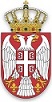 РЕПУБЛИКА СРБИЈАЈАВНИ ИЗВРШИТЕЉАЛЕКСАНДАР ТОДОРОВИЋКРАГУЈЕВАЦДр Зорана Ђинђића бр.22/2Телефон: 034/209-242Број предмета: ИИВ 44/22Дана: 30.04.2024. годинеброј предмета суда: ИИв-25/2022Јавни извршитељ Александар Тодоровић, Крагујевац, у извршном предмету извршног повериоца MANJO DOO ZA TRGOVINU I USLUGE, EXPORT-IMPORT FUTOG,RELJE SAVIĆA 1-B, Футог, ул. Реље Савић бр. 1-Б, МБ 08713006, ПИБ 102400667, чији је пуномоћник адв. Санда Сувачар, Нови Сад, Сремска 5/III, против извршног дужника Драган Алексић, Кнић, ул. Радмиловић бб, ради намирења новчаног потраживања извршног повериоца, на основу чл. 23, 151, 169, 171, 172, 173, 174, 175, 178. и 185. Закона о извршењу и обезбеђењу, донео је дана 30.04.2024. године:З А К Љ У Ч А КI ОДРЕЂУЈЕ СЕ прва јавна продаја непокретности електронским јавним надметањем по Решењу о извршењу Основног суда у Крагујевцу ИИв-25/2022 од 22.02.2022. године које су сувласништву и власништву извршног дужника чија укупна вредност је процењена и утврђена дана 14.02.2024. године у укупном износу 1.412.980,28 динара и то:обима удела извршног дужника од 24/64 на кп.бр. 1357, број дела 1, површине 34580м2 која се води као шума VI класе, као шумско  земљиште, потес Поточани, уписана у лн.бр. 199 КО Борач- процењена вредност удела 60.769,51 динара;кп.бр. 841/1, број дела 1, површине 3280м2  која се води као воћњак II класе, као земљиште у грађевинском подручју, потес Село - процењена вредност 461.184,66 динара,кп. бр. 841/2, број дела 1, површине 1840м2 , која се води као њива II класе, као пољопривредно земљиште, потес Село - процењена вредност 215.500,72 динара,кп.бр. 717, број дела 1, површине 4173м2 која се води као њива II класе, као пољопривредно земљиште, потес Брдо - процењена вредност 391.163,33 динара, све уписано у лн. бр. 48 КО Радмиловић, у приватној својини извршног дужника са обимом удела од 1/1;обима удела извршног дужника од 6/12  на кп.бр. 426/2, укупне површине 6934 м2 , и то њива I класе, број дела 1, површине 5734 м2 која се води као пољопривредно земљиште; пашњак I класе , број дела 2, површине 1200 м2 који се води као пољопривредно земљиште, потес Село, све уписано у лн. бр. 372 КО Радмиловић - процењена вредност удела 284.362,06 динара.II На предметној катастарској парцели бр.841/1 уписаној у лн.бр 48 КО Радмиловић постоји изграђен објекат који се у катастарској документацији води под ИД 71765700384. Објекат је изграђен без одобрења за градњу и није уписан у власничкој документацији. На катастарској парцели 841/2 уписаној у лн.бр 48 КО Радмиловић постоје два објекта, један је дрвена монтажна шупа у функцији помоћног објекта а други је пластеник за узгајање поврћа. Наведене две парцеле нису слободне од ствари и на њима после продаје не остају права трећих лица.III На к.п.бр.1357 уписаној у лн.бр.199 КО Борач после продаје остају права трећих лица.IV Постоји законско право прече куповине и ималац права има првенство над најповољнијим понудиоцем на свим парцелама ближе одређеним у ставу I изреке закључка осим на кп.бр. 841/1 уписаној у ЛН.бр.48 КО Радмиловић.V  ПРОДАЈА ће се обавити усменим јавним надметањем, а прво електронско јавно надметање ће се одржати дана 29.05.2024. године у периоду од 9,00 до 13,00 часова преко портала електронског јавног надметања (eaukcija.sud.rs).VI Време за давање понуда траје најдуже четири часа, у периоду од 9,00 до 13,00 часова. У случају да је најмање једна понуда дата у последњих пет минута пре истека наведеног периода, време трајања електронског јавног надметања се продужава за још пет минута од времена одређеног за окончање електронског јавног надметања. Поступак се понавља све док у последњих пет минута електронског јавног надметања не буде дата ни једна понуда, а најдуже до 15 часова, када се поступак електронског јавног надметања мора окончати.VII На првом електронском јавном надметању почетна цена износи 70% од процењене вредности непокретности. Лицитациони корак се одређује у износу од 10% од почетне цене.VIII На електронском јавном надметању могу да учествују као понудиоци лица која су регистровани корисници на порталу електронског јавног надметања. IX Заинтересована лица дужна су да најкасније 2 (два) дана пре одржавања првог електронског јавног надметања на име јемства уплате 15% од процењене вредности непокретности на рачун Министарства правде који је објављен на интернет страници портала електронске продаје (регистровани корисник који се пријави на јавно надметање добија мејл са подацима за уплату јемства).        X Лица која претходно нису положила јемство на начин и у року као у ставу VII изреке, не могу учествовати на овом јавном надметању.XI Регистрација корисника на порталу електронског јавног надметања врши се подношењем захтева за употребу квалификованог електронског потписа, којим се утврђује идентитет корисника. Након регистрације на порталу електронског јавног надметања корисник електронским путем подноси пријаву за учествовање иа одређеном електронском јавном надметању, а уз пријаву доставља доказ о уплаћеном јемству. Регистрованом кориснику као понудиоцу насумично се додељује јединствени идентификациони број ради учествовања на овом електронском јавном надметању.XII Извршни поверилац и заложни поверилац не полажу јемство ако њихова потраживања досежу износ јемства и ако би, с обзиром на њихов редослед намирења и процењену вредност непокретности, износ јемства могао да се намири из продајне цене.XIII  Понуђач са највећом понудом дужан је да плати цену за непокретност најкасније у року од 15 (петнаест) дана од дана доношења закључка о додељивању непокретности, што ако не учини у наведеном року, непокретност ће бити додељена другом по реду понудиоцу, односно трећем по реду понудиоцу ако други по реду понуђач не плати понуђену цену у у року који ће бити одређен посебним закључком овог јавног извршитеља и тако редом док се не исцрпе сви понудиоци са списка.XIV Понудиоцима чија понуда није прихваћена јемство се вpaћa одмах после закључења јавног надметања. Другом и трећем по реду понудиоцу вpaћa се јемство кад најповољнији понудилац плати понуђену цену у року, а трећем по реду понудиоцу и кад други по реду понудилац плати понуђену цену у року. Из јемства понудиоца који није платио понуђену цену намирују се трошкови јавног надметања и разлика између цене коју је он понудио и плаћене цене, а ако након тога преостане вишак, уплатиће се на рачун буџета Републике Србије. Ако прва три понудиоца не плате понуђену цену у року, из њиховог јемства намирују се трошкови првог и другог јавног надиетања, односно непосредне погодбе и разлика у цени постигнутој на првом и другом јавном надметању, односно разлика у цени постигнута на другом јавном надметању и цени која је постигнута у поступку продаје пугем непосредне погодбе, а ако након тога преостане вишак, уплатиће се на рачун буџета Републике Србије. Јемство у сваком случају губи учесник који не понуди ни почетну цену, као и учесник којн одустане од јавног надметања. У том случају поступиће се на претходно прописан начин. Исто важи и ако је ималац права прече куповине изјавио да купује непокретност под истим условима као најповољнији понудилац.XV Непокретности се могу продати и непосредном погодбом ако се странке тако споразумеју или ако после неуспеха другог јавног надметања то изабере извршни поверилац. Споразум странака о продаји непокретности непосредном погодбом могућ је у распону од објављивања закључка о јавној продаји непокретности па до доношења закључка о додељивању непокретности после јавног надметања или до доношења закључка којим се утврђује да друго јавно надметање није успело. Уговор о продаји непокретности непосредном погодбом закључују у писменом облику купац и јавни извршитељ, у име и за рачун извршног дужника или лице које обавља комисионе послове продаје у своје име, а за рачун извршног дужника.XVI Купац непокретности, ни на јавном надметању, ни непосредном погодбом, не може бити извршни дужник. Купац непокретностн не може бити ни јавни извршитељ, заменик јавног извршитеља, помоћник јавног извршитеља или друго лице које је залослено код јавног извршитеља, независно од тога да ли поступа у конкретном извршном поступку, нити лице које је њихов крвни сродник у правој лннији, а у побочној линији до четвртог степена сродства, супружник, ванбрачни партнер, тазбниски сродник до другог степена, старатељ, штићеник, усвојитељ, усвојеник, хранитељ или храњеник. Купац непокретности не може бнтн ни свако друго лнце које службено учествује у конкретном извршном поступку. Купац непокретности не може бити ни лице запослено у министарству као администратор портала електронског јавног надметања, нити лице које је његов крвни сродник у правој линији, а у побочној линији до четвртог степена сродства, супружник, ванбрачни партнер, тазбински сродник до другог степена, старатељ, штићеник, усвојитељ, усвојеник, хранитељ или храњеник.         XVII Закључак о продаји објавиће се на електронској огласној табли Коморе јавних извршитеља, као и на порталу електронске продаје, при чему странке могу о свом трошку да објаве закључак о продаји у средствима јавног информисања, односно да о закључку обавесте лица која се баве посредовањем у продаји некретнина.XVIII Непокретности се могу видети уз претходну најаву јавном извршитељу и могу се разгледати непосредно на лицу места сваког радног дана у периоду од 10,00 часова до 14,00 часова.XIX Трошкови извршења падају на терет извршног дужника.ПОУКА О ПРАВНОМ ЛЕКУ:Против овог закључка нијe дозвољен приговор.Дн-а-извршном повериоцу-извршном дужнику-Комори јавних извршитеља за огласну таблу-Порталу електронског јавног надметања-Основном суду у Крагујевцу за огласну таблу и интернет страницу (информатичару)ЈАВНИ ИЗВРШИТЕЉ___________Александар Тодоровић